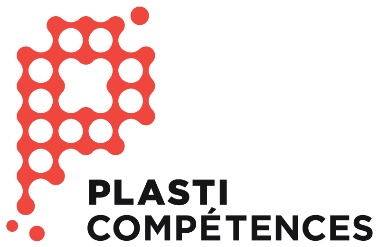 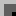 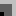 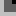 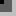 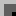 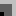 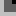 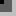 Fonction de travail :Rôles et responsabilités :Profil de la fonction de travail – Machiniste – 2020 SOUS-TÂCHES CONNAISSANCES           THÉORIQUESCONNAISSANCES PRATIQUESCRITÈRES DE                     PERFORMANCETÂCHE 1 : Effectuer des travaux d’usinage à l’aide de machines-outils conventionnellesTÂCHE 1 : Effectuer des travaux d’usinage à l’aide de machines-outils conventionnellesTÂCHE 1 : Effectuer des travaux d’usinage à l’aide de machines-outils conventionnellesTÂCHE 1 : Effectuer des travaux d’usinage à l’aide de machines-outils conventionnelles1.1  Lire et interpréter des dessinsTypes de dessinsTypes de projections, de vues,
de coupes et sectionsInformations figurant sur le dessin (cartouches, annotations, spécifications, conventions, tolérances, cotes, retraits, etc.)Procédés d’usinageNormes de l’industrieVérification de la clarté
des dessinsLecture et interprétation de dessins d’ensemble et de détails de la pièceAnalyse de faisabilité de la pièce dessinéePrise en compte des spécifications et des modifications présentéesReconnaissance des surfaces 
de référenceProposition de correctifs, 
s’il y a lieu
Interprétation adéquate des dessins1.2  Organiser le travailProcédés d’usinageOutillage et accessoiresMachines-outilsInstruments de mesure Normes de l’industrieSélection du type d’outilVérification de la disponibilité et de l’état des machines-outils, des instruments de mesure, des accessoires et des matériauxVérification de la capacité de la machine-outil en fonction de la longueur de déplacement des axes et du poids de la pièceEstimation du temps requis
pour usiner la piècePlanification efficace de la séquence d’opérationsOptimisation adéquate du rendement de l’équipement
et de l’outillageRespect des délais prévus1.3  Élaborer la gamme d’usinageProcédés d’usinageTypes de croquisCaractéristiques des outils de coupeInstruments de mesureNormes de l’industrieÉtablissement des étapes de la séquence d’usinageSélection des outils de coupe selon les paramètres, 
et détermination de leur mode 
de fixationSélection des outils de mesure 
et de leur réglageAnalyse et prévision des déformations possibles et proposition de solutions (matériau, traitement thermique)Production de croquisÉtablissement des avances
et des vitessesÉtablissement de la fréquence des inspectionsRédaction de la gamme d’usinage, s’il y a lieu
Établissement complet des étapes de la séquence d’usinage, des outils utilisés
et des paramètresRédaction adéquate de la gamme d’usinage, s’il y a lieu1.4  Effectuer le traçage sur la pièce,
 s’il y a lieuProcédés d’usinageNormes de l’industrieÉtablissement du matériau à enlever sur chacune des faces
de la pièce à usinerTechniques de traçageTraçage adéquat de la pièce
à usiner1.5  Préparer la pièce à usinerÉtapes nécessaires avant l’usinageProcédés d’usinageNormes de l’industrieTechniques d’usinagePréparation adéquate
de la pièce à usiner 1.6  Monter la pièce sur la machine-outilRègles de santé et sécuritéProcédés d’usinageTechniques de montageNormes de l’industrieCréation de surfaces d’appui, 
s’il y a lieuMontage en relation avec les surfaces de référence :- entre points- en quatre mâchoires - en trois mâchoires 
  (molles ou dures)- en fixture- avec lunette (fixe ou à suivre)- sur un plateau magnétique- dans un étau

- sur une équerre de montage- directement sur la table- sur une table rotative- sur un appareil diviseur- sur un gabarit de montage
Vérification de la solidité du montageMontage précis et solide en lien avec les surfaces de référence1.7  Installer les outils de coupe et les meulesRègles de santé et sécuritéTypes et caractéristiques
des outils de coupe et des meulesTechniques d’affûtageVérification de l’état des outilsRésolution de problèmes
pour apporter des correctifsPositionnement et capacité 
à fixer les outilsInstallation conforme
des outils de coupeInstallation conforme
des meules1.8  Régler la machine-outilRègles de santé et sécuritéCaractéristiques et fonctionnement de la machine-outilNormes de l’industrieUtilisation de l’affichage numérique Réglage des avances
et des vitessesChoix des profondeurs de coupesUtilisation d’un liquide de refroidissementRéglage précis de la machine-outilRéglage précis des avances
et des vitessesJugement adapté sur l’utilisation d’un liquide de refroidissement1.9  Usiner la pièceRègles de santé et sécuritéNormes de l’industrieÉtablissement de la référence
de départAjustement des arrêts et des axesUsinage des pièces (manipulation de la machine-outil)Méthodes d’inspection de la pièceUsinage conforme de la pièce selon les dessins et les devis1.10  Contrôler la qualité de la pièce usinéeContrôle qualité : dimensionnel, géométrique et esthétiqueNormes de l’industrieRéglage des instruments
de mesureRepérage des dimensionsVérification des tolérances géométriques Méthodes de contrôleExamen visuel complet               de la pièceVérification complète des dimensions et du fini de la pièceApparence et finition des pièces conformes aux spécifications1.11  Ranger et nettoyer l’aire de travailInstructions et procédures de nettoyage des aires de travailProduits et accessoires de nettoyageProcédures de rangementRègles de santé et sécuritéSIMDUT (SGH)Démontage et nettoyage
de la pièce usinéeApplication des procédures dans 
le nettoyage de son aire de travailUtilisation adéquate des produits
et des équipements requisApplication des procédures 
de rangementApplication des règles de santé 
et sécuritéAire de travail propre,
rangée et sécuritaireRespect des règles de santé
et sécurité1.12  Maintenir la machine-outil, les outils 
   et les accessoires dans un bon étatProduits et accessoires de nettoyageProcédures de rangementRègles de santé et sécuritéSIMDUT (SGH)Vérification du niveau d’huileMéthodes de lubrificationMéthodes de nettoyage et de rangement des outilsMaintien adéquat de la machine-outil, des outils
et des accessoires